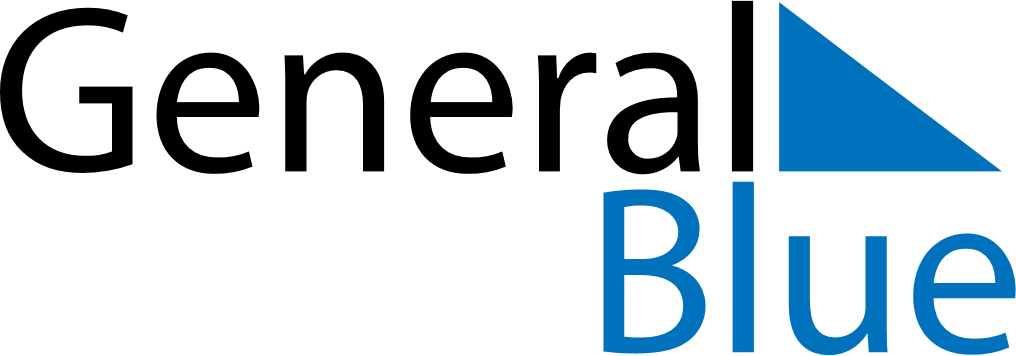 August 2021August 2021August 2021JapanJapanSundayMondayTuesdayWednesdayThursdayFridaySaturday1234567891011121314Mountain DayMountain Day (substitute day)1516171819202122232425262728293031